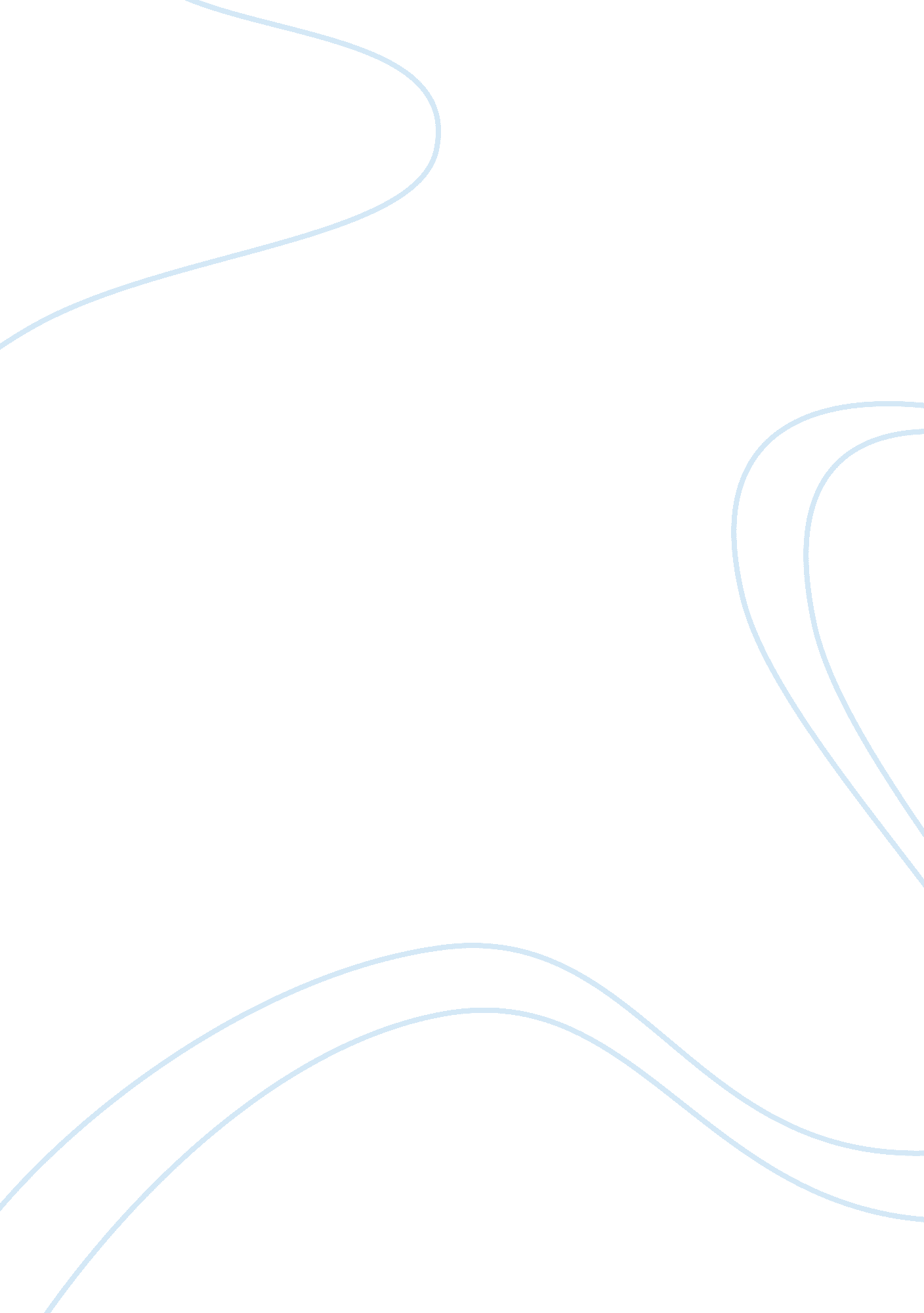 An example of a letter to the editor essay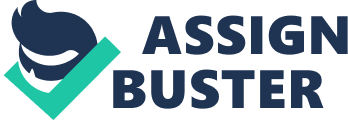 It’s not guilty, these boys hurt him so strongly that he died. It’s not important if they do this purposely or not. With reference to your article of 03 August 2013, “ Bad bad Berlin”, I would like to object on the Judgment in the case of the dead of Sonny K. I don’t think that this punishment is fair. If the boys didn’t want to hurt Sonny or to kill him they didn’t had hit and kicked his head. Nobody in the whole world would do such a thing without the target to kill somebody. In my opinion these boys should sit in the Jail for much longer. I can’t agree with this Judgment. It’s not guilty, these boys hurt him so strongly that he died. It’s not important if they do this purposely or not. With reference to your article of 03 August 2013, “ Bad bad Berlin”, I would like to object on the Judgment in the case of the dead of Sonny K. I don’t think that this punishment is fair. If the boys didn’t want to hurt Sonny or to kill him they didn’t had hit and kicked his head. Nobody in the whole world would do such a thing without the target to kill somebody. In my opinion these boys should sit in the Jail for much longer. I can’t agree with this Judgment. It’s not guilty, these boys hurt him so strongly that he died. It’s not important if they do this purposely or not. With reference to your article of 03 August 2013, “ Bad bad Berlin”, I would like to object on the Judgment in the case of the dead of Sonny K. I don’t think that this punishment is fair. If the boys didn’t want to hurt Sonny or to kill him they didn’t had hit and kicked his head. Nobody in the whole world would do such a thing without the target to kill somebody. In my opinion these boys should sit in the Jail for much longer. I can’t agree with this Judgment. It’s not guilty, these boys hurt him so strongly that he died. It’s not important if they do this purposely or not. The dead of Sonny K. I don’t think that this punishment is fair. If the boys didn’t want don’t think that this punishment is fair. If the boys didn’t want to hurt Sonny or to kill object on the Judgment in the case of the dead of Sonny K. I don’t think that this the Judgment in the case of the dead of Sonny K. I don’t think that this punishment is strongly that he died. It’s not important if they do this purposely or not. With onto think that this punishment is fair. If the boys didn’t want to hurt Sonny or to ski such a thing without the target to kill somebody. In my opinion these boys should s in the Jail for much longer. I can’t agree with this Judgment. It’s not guilty, these b hurt him so strongly that he died. It’s not important if they do this purposely or not punishment is fair. If the boys didn’t want to hurt Sonny or to kill him they didn’t ha reference to your article of 03 August 2013, “ Bad bad Berlin”, I would like to object the Judgment in the case of the dead of Sonny K. I don’t think that this punishment air. If the boys didn’t want to hurt Sonny or to kill him they didn’t had hit and kick his head. Nobody in the whole world would do such a thing without the target to ski agree with this Judgment. It’s not guilty, these boys hurt him so strongly that he die It’s not important if they do this purposely or not. With reference to your article of the dead of Sonny K. I don’t think that this punishment is fair. If the boys didn’t WA whole world would do such a thing without the target to kill somebody. In my opinion these boys should sit in the Jail for much longer. I can’t agree with this Judgment. 